FICHA TÉCNICA DE MMSI AudioGráficos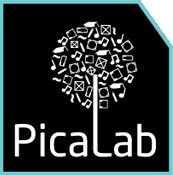 Nombre del alumno(a): _____________________________________________    Curso: ____________     Fecha: ____________¿Qué es AudioGráficos?(COMPLETE)Las herramientas de AudioGráficos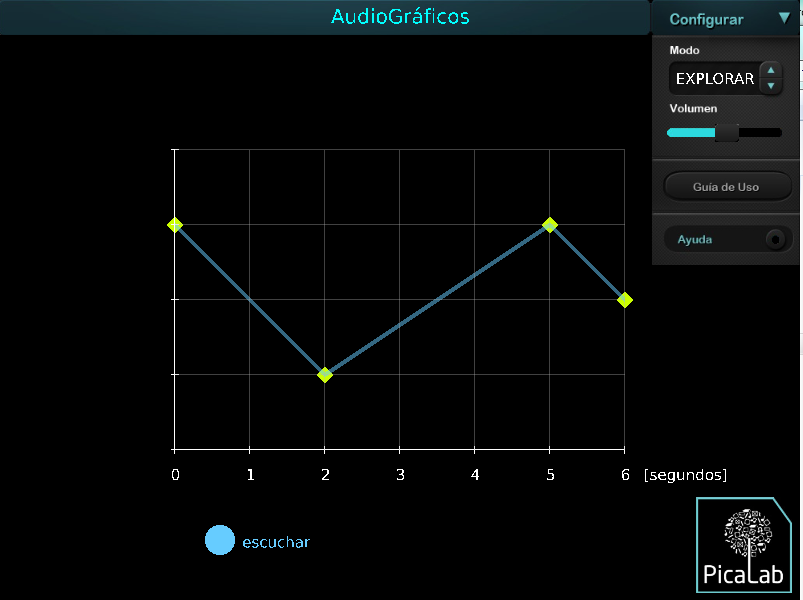 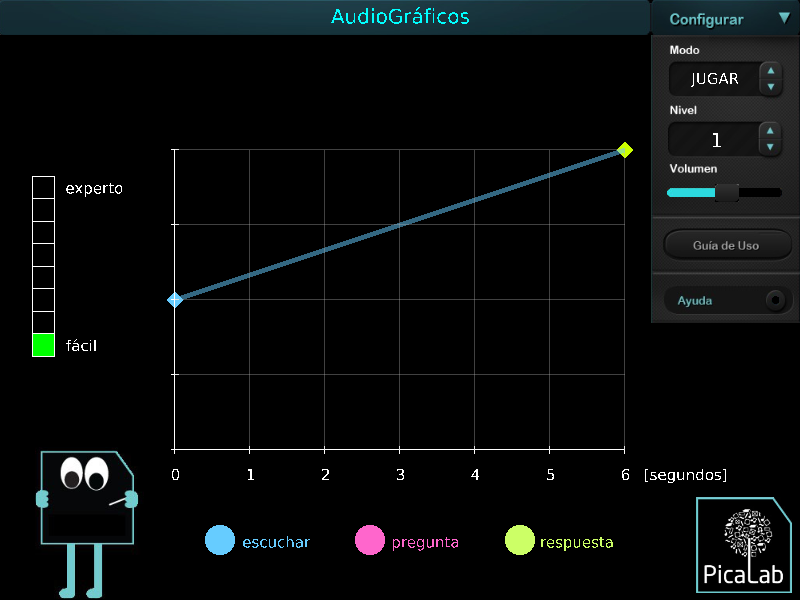 